lädt ein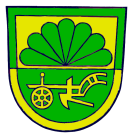 zum  H e i m a t f e s t  06. Mai  2018auf dem Marktplatz in FriemarSonntag, 06. Mai 2017  ab 12:00 Uhr- ist der Mittagstisch durch die Fleischerei Kreutzburg auf dem Marktplatz   gedeckt- Getränke aller Art hält der Heimatverein bereitab 14:00 UhrBuntes Programm mit dem Kindergarten, der Immertal-Grundschule und kleinen ÜberraschungenDie Kaffeestube freut sich mit selbstgebackenen Kuchen auf ihren Besuch zum gemütlichen Kaffeeklatschab 15:30 Uhr Platzkonzert mit den „Thüringer Angerblasmusikanten“Großer Floh- und Trödelmarkt für PrivatpersonenAnmeldungen: Gunter Sülzenbrück Telefon: 01732531684Weiterhin	-  Kinderfest mit Hüpfburg und vielen Bewegungsspielen und   	   Kinderschminken im Pfarrhof	-  Streichelzoo des Tierparks Gotha-  Die Heimatstube und die Vereinsscheune sind für Besucher geöffnet     mit SchmiedevorführungenAlle Gäste sind herzlich willkommenHeimatverein Friemar e. V.